Rotary Club of Carleton Place  & Mississippi Mills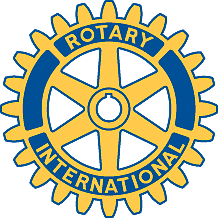   Meeting of September 11th, 2007The meeting was held at the Community Living Association on Victoria Street, with staff and clients in attendance. This was the ribbon-cutting ceremony for the new deck that was built by the club this summer.  A photographer for the EMC took formal pictures for the newspaper.  Lisa thanked the club for their efforts and funding, and presented a framed certificate.The District Conference will be held in Gatineau from October 19th to 21st.  Brian reported on the meeting about bingo options last Sunday.  He circulated a detailed email, and noted that there was little hope of the club continuing to receive money from bingo.  Marion will attend the follow-up meeting on the 16th.  Other options for generating revenue will be discussed at next week’s meeting.Bernie and Marion attended the conference on student exchanges in Cornwall.  There are long-term (one year) exchanges where a family will host a student from another country.  We will not participate in these.  Short-term exchanges are for a maximum of two months, and require a pair of reciprocating families. All host family members must have proper certification. Student ages should be between 15.5 and 18 years. There may be a student from Pakenham who is interested, and he/she should apply to the club.The Donations Committee has approved bursaries of $500 to each of the 3 high schools, and cheques were written for delivery this week.  Mike will deliver the CPHS and NDHS cheques, and Fraser the ADHS cheque.  The committee also approved $500 for Heritage Day; Mike is to call Wendy Leblanc to see to whom the cheque should be made out. (Note the use of ‘whom’!)Lapel pins are available for $3.00, and officer pins were given to those who didn’t have one.The final report on the deck to the District Simplified Grant officer was accepted, and the project is therefore complete.Agenda for future meetingsSeptember 18th – business meeting to discuss new sources of fundsSeptember 25th – presentation on the Ontario referendum and election